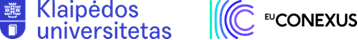 EU-CONEXUS Minor Programs Courses Registration FormFirst name: 				Surname:E-mail address:Date of BirthTelephone number:Faculty:Study programme:Year of study:Why do you want to participate in EU CONEXUS Minors programme?………………………………………………………………………………………………………………………………………………………………………………………………………………………………………………………………………………………………………………………………………………………………………………………………………………………………………………………………………………………………Do you plan to complete a whole Minor program? YES        NO If YES, which Minor Program do you plan to complete?Blue Economy and Growth Coastal Development and Sustainable Maritime Tourism Select your courses from Blue Economy and Growth Minor for next semester, starting in October, 2022. (you can select 1-2 courses)Select your courses from Coastal Development and Sustainable Maritime Tourism Minor for next semester, starting in October, 2022. (you can select 1-2 courses)This part must be filled by the head of the department:Student’s name and surname:						Signature:		Courses available in the Autumn Semester 2022Your study plan (select 1-2 courses)1.2. Aquaculture (AUA)5.2. Marine Biotechnology (UCV)7.1. Bioenergy and Waste to Energy (UROS)10.1. Sustainable Development of the Maritime Economy (KU)11.1. Basics of Green Shipping (KU)12.1. Sea Transport Development Basics (KU)13.1. Sustainable Tourism Development  (AUA)14.2. Entrepreneurship (UNIZD)15.1. Introduction to Underwater Archaeology (UNIZD)Courses available in the Autumn Semester 2022Your study plan (select 1-2 courses)1.1. Hydrobiology-Planktology (AUA)2.1. Protected Areas and Recovery of Species (UCV)2.2. Coastal Zone Management (KU)4.1. Environmental Education (UCV)6.2. Effects of Climate Change on Coastal Areas (AUA)7.2. Maritime Cultural Heritage (KU)8.1. Coastal Geography (practices, stakeholders, conflicts, governance) (LRU)8.2. Social Economic Geography of Coastlands  (KU)10.2. Sustainable Tourism Development  (AUA)13.1. Environmental Impact Assessment  (UCV)Do you recommend this students to participate in EU-CONEXUS minors programme?    YES              No Average grade of all exam sessions:……....Name and Surname, Signature:…………………………………………………….